О практике работы Московскойобластной организации Профсоюза по защите социально-трудовых прав и интересов работников Московская областная организация Профсоюза (председатель Персиков Виктор Александрович) проводит систематическую работу по защите трудовых прав и интересов работников.Профсоюзные комитеты используют в интересах работников процедуры переговоров по разработке, согласованию и заключению коллективного договора.  В результате на всех предприятиях Московской области (27), где действуют первичные профсоюзные организации Профавиа, коллективные договоры заключены.Несмотря на стремительно меняющееся законодательство   профсоюзным комитетам удается договариваться с работодателем о включении в коллективные договоры более высоких, по сравнению с действующим законодательством, гарантий защиты и обеспечения существенных условий труда для работников.Например, обязанность работодателя согласовывать с профсоюзным комитетом ряд локальных нормативных актов по вопросам: оплаты и нормирования труда, времени отдыха, занятости, охраны труда, социальных интересов работников.Некоторым первичным профсоюзным организациям удалось добиться включения в коллективный договор нормы, предусматривающей обязанность работодателя расторгать трудовой договор с работником – членом Профсоюза по сокращению численности или штата (пункт 2 ст.81 ТК РФ) только с предварительного согласия профкома, что значительно улучшает положение работников по сравнению с действующим законодательством.В целях согласования интересов работников по вопросам регулирования трудовых отношений и непосредственно связанных с ними отношений профсоюзные комитеты неформально участвуют не только в переговорах по коллективному договору, но и во взаимных консультациях с представителями работодателя, добиваясь обеспечения определенных гарантий, в том числе, на обеспечение эффективной работы профсоюзной организации. Работодатели признают профсоюзные организации в качестве социального партнера и добросовестно выполняют обязательства по коллективному договору, обеспечивая профсоюзный комитет копиями документов (приказов, распоряжений и т.п.), касающихся трудовых отношений (оплаты, условий и охраны труда). Работодатели в письменном виде информируют профсоюзные комитеты по вопросам проведения кадровой политики, изменения организационной структуры управления, сокращения штатов и создания новых рабочих мест.  В целях реализации Отраслевого соглашения, решений вышестоящих коллегиальных органов Профсоюза,  первичные профсоюзные организации активно защищают права и интересы работников при заключении и расторжении трудового договора.Трудовые договоры с вновь принимаемыми работниками заключаются в письменной форме, в двух экземплярах, как правило, на неопределенный срок.Первичные профсоюзные организации проводят работу по согласованию (учету мнения) с работодателями письменных форм трудовых договоров, с тем, чтобы права и обязанности работника были прописаны в договоре или прилагались к нему в качестве должностной инструкции. До заключения трудового договора поступающие на работу знакомятся с локальными правовыми актами предприятия, в обязательном порядке с ними беседуют председатель или заместитель председателя первичной профсоюзной организации, которые разъясняют работникам их права в соответствии с действующим законодательством, знакомят с положениями коллективного договора под роспись, информируют о деятельности профсоюзной организации.  Необходимо отметить, что представление и защита членов Профсоюза осуществляется выборными представительными органами не только при приеме на работу, но и в процессе трудовой деятельности.На предприятиях созданы комиссии по трудовым спорам. Однако, профсоюзные комитеты успешно разрешают возникающие трудовые конфликты при переговорах с работодателем, не доводя дело до разбирательства в КТС. В течение 2016 года профсоюзными организациями с привлечением правовых инспекторов труда Профсоюза и ответственных по правозащитной работе было проведено 111 проверок соблюдения работодателями трудового законодательства и коллективных договоров, что на 9 % больше по сравнению с предыдущим 2015 годом (в 2015 году – было проведено 102 проверки). Из них 39 комплексных (по всем вопросам трудового законодательства), в том числе 2 плановых проверки совместно с Государственной инспекцией труда в АО «РПКБ».В ходе проводимых проверок было выявлено 44 нарушения и направлено в адрес работодателей 27 представлений об устранении выявленных нарушений трудового законодательства и иных актов содержащих нормы трудового права. Практически все нарушения были устранены. За 2016 год профсоюзными организациями дано свыше 1300 устных консультаций работникам – членам Профсоюза.Первичные профсоюзные организации защищают не только трудовые, но и социальные права и интересы членов Профсоюза, вытекающие из трудовых отношений.Вместе с тем, в организации правозащитной работы имеется ряд нерешенных проблем.В Московскую областную организацию Профсоюза входит 28 первичных профсоюзных организаций, из них в 14 первичных организациях уровень профсоюзного членства ниже 50% от численности работающих на предприятиях. Низкий уровень профсоюзного членства предусматривает дополнительную процедуру получения полномочий от трудового коллектива на заключение коллективного договора, что не остается незамеченным работодателями. Например, в ОАО «АК «Рубин» на протяжении ряда лет коллективный договор подписывался не только председателем профсоюзной организации, но и председателем совета трудового коллектива. Следует обратить внимание на то, что в отдельных коллективных договорах имеет место применение терминов, не соответствующих законодательству и Уставу Профсоюза. Например, отдельные коллективные договоры, подписаны председателем профкома, однако в соответствии с Уставом Профсоюза представителем ППО без доверенности является   председатель первичной профсоюзной организации.В некоторых коллективных договорах ошибочно ссылаются на Федеральное отраслевое соглашение, в то время как в течение последних четырех лет действует Отраслевое соглашение по авиационной промышленности.  Вызывает беспокойство, что при равном количестве работающих в организациях, при одинаковых гарантиях, закрепленных в коллективных договорах уровень профсоюзного членства может разниться в десятки раз. Продолжается практика перезаключения трудовых договоров, заключенных на неопределенный срок на срочные трудовые договоры с лицами пенсионного возраста. Учитывая изложенное, президиум ЦК профсоюза   п о с т а н о в л я е т:1. Информацию о практике работы Московской областной организации Профсоюза по защите социально-трудовых прав и интересов работников принять к сведению.2. Одобрить практику работы Московской областной организации Профсоюза по защите социально-трудовых прав и интересов работников.          3. Рекомендовать Московской областной организации Профсоюза:          3.1. Рассмотреть настоящее постановление на заседании президиума обкома МООП и разработать мероприятия, направленные на повышение профсоюзного членства, с последующим информированием президиума ЦК Профсоюза.                                                                              (срок: декабрь 2017 г.)          3.2. Провести работу по повышению эффективности деятельности первичной профсоюзной организации АО «ДМЗ им. Н.П.Федорова».                                                                                                                                                (срок: ноябрь 2017 г.)          3.3. Информировать президиум ЦК Профсоюза о реализации мероприятий, направленных на повышение профсоюзного членства.                                                                                                  (срок: декабрь 2018 г.)4. Рекомендовать территориальным и первичным профсоюзным общественным организациям:4.1. Продолжить работу по контролю за соблюдением трудового законодательства, в том числе при изменении существенных условий трудового договора.4.2. Проводить экспертизу коллективных договоров на соответствие их действующему законодательству, Отраслевому и корпоративным соглашениям. 4.3. Продолжить практику проведения систематической учебы профсоюзного актива по вопросам применения трудового законодательства.4.4. Продолжить работу, направленную на увеличение численности правовой инспекции труда Профсоюза в целях обеспечения права каждого члена Профсоюза на бесплатную юридическую помощь по социально-трудовым вопросам. Контроль за выполнением настоящего постановления возложить на комиссию ЦК Профсоюза по правозащитной работе (Щербаков М.Н.)  и юридический отдел ЦК Профсоюза.Председатель Профсоюза                                                        А.В.Тихомиров  ОБЩЕСТВЕННАЯ ОРГАНИЗАЦИЯ«РОССИЙСКИЙ ПРОФЕССИОНАЛЬНЫЙ СОЮЗ ТРУДЯЩИХСЯ АВИАЦИОННОЙ ПРОМЫШЛЕННОСТИ»ОБЩЕСТВЕННАЯ ОРГАНИЗАЦИЯ«РОССИЙСКИЙ ПРОФЕССИОНАЛЬНЫЙ СОЮЗ ТРУДЯЩИХСЯ АВИАЦИОННОЙ ПРОМЫШЛЕННОСТИ»ОБЩЕСТВЕННАЯ ОРГАНИЗАЦИЯ«РОССИЙСКИЙ ПРОФЕССИОНАЛЬНЫЙ СОЮЗ ТРУДЯЩИХСЯ АВИАЦИОННОЙ ПРОМЫШЛЕННОСТИ»ОБЩЕСТВЕННАЯ ОРГАНИЗАЦИЯ«РОССИЙСКИЙ ПРОФЕССИОНАЛЬНЫЙ СОЮЗ ТРУДЯЩИХСЯ АВИАЦИОННОЙ ПРОМЫШЛЕННОСТИ»ОБЩЕСТВЕННАЯ ОРГАНИЗАЦИЯ«РОССИЙСКИЙ ПРОФЕССИОНАЛЬНЫЙ СОЮЗ ТРУДЯЩИХСЯ АВИАЦИОННОЙ ПРОМЫШЛЕННОСТИ»ОБЩЕСТВЕННАЯ ОРГАНИЗАЦИЯ«РОССИЙСКИЙ ПРОФЕССИОНАЛЬНЫЙ СОЮЗ ТРУДЯЩИХСЯ АВИАЦИОННОЙ ПРОМЫШЛЕННОСТИ»ОБЩЕСТВЕННАЯ ОРГАНИЗАЦИЯ«РОССИЙСКИЙ ПРОФЕССИОНАЛЬНЫЙ СОЮЗ ТРУДЯЩИХСЯ АВИАЦИОННОЙ ПРОМЫШЛЕННОСТИ»ОБЩЕСТВЕННАЯ ОРГАНИЗАЦИЯ«РОССИЙСКИЙ ПРОФЕССИОНАЛЬНЫЙ СОЮЗ ТРУДЯЩИХСЯ АВИАЦИОННОЙ ПРОМЫШЛЕННОСТИ»ЦЕНТРАЛЬНЫЙ КОМИТЕТЦЕНТРАЛЬНЫЙ КОМИТЕТЦЕНТРАЛЬНЫЙ КОМИТЕТЦЕНТРАЛЬНЫЙ КОМИТЕТЦЕНТРАЛЬНЫЙ КОМИТЕТЦЕНТРАЛЬНЫЙ КОМИТЕТЦЕНТРАЛЬНЫЙ КОМИТЕТЦЕНТРАЛЬНЫЙ КОМИТЕТПРЕЗИДИУМПРЕЗИДИУМПРЕЗИДИУМПРЕЗИДИУМПРЕЗИДИУМПРЕЗИДИУМПОСТАНОВЛЕНИЕПОСТАНОВЛЕНИЕПОСТАНОВЛЕНИЕПОСТАНОВЛЕНИЕПОСТАНОВЛЕНИЕПОСТАНОВЛЕНИЕ25 августа 2017 года25 августа 2017 годаг. Москваг. Москваг. Москваг. Москва№ 07- 2№ 07- 2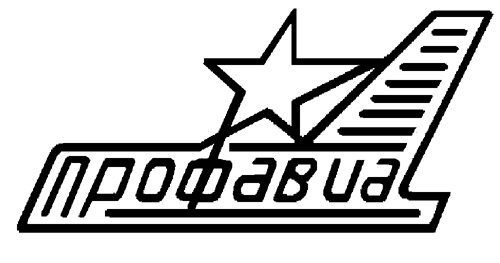 